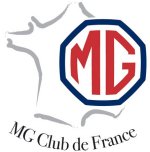 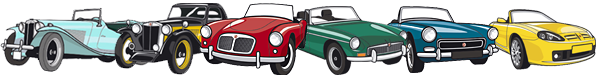 Bulletin d’engagement : Balade « 8 ème Baisser de Rideau en Essonne » 							Date : samedi 10 octobre 2020Organisateurs :  MGCF  Alain Dutrève    alain.dutreve@mgclubdefrance.com                                                                Téléphone : 06.07.18.10.27Accueil des participants : Parking hôtel Mercure du Coudray-Monceaux  à : 09h00                      Départ à 9h45Montant de l’engagement membre MGCF équipage de 2 personnes 70€      35€ personne seule                Montant de l’engagement non membre MGCF équipage de 2 personnes 78€      39€ personne seuleInscription avant le 30 septembre 2020 (me prévenir par mail ou SMS de l’envoi de votre inscription)Règlement par chèque à l’ordre du MGCF ou par virement bancaire Société Générale Paris MessineIBAN (FR76 3000 3038 4500 0372 7125 758)  BIC Adresse SWIFT : SOGEFRPP                                                                                   Le bulletin d’engagement, le paiement,  la copie de la convention sortie  signée  (joindre une copie de l’ordre du virement bancaire signé et émis pour le montant total)                                                                                      (à télécharger sur le site rubrique calendrier) sont à adresser à : Modalités d’annulation et de remboursement                                                                                                                                       Alain Dutrève                    ***30 jours avant le départ : 80% de remboursement                                                                                                                            16 rue Alphonse Daudet***15 jours avant le départ : 50% de remboursement                                                                                                                            91270 Vigneux sur Seine***La veille du départ : aucun remboursement ***Un départ pendant la manifestation ne peut donner droit à aucun remboursement même partiel.                                                        Signature et mention manuscrite lu et approuvé obligatoire  A la date de la participation, je précise que je  possède  un permis de conduire valide, une attestation d’assurance à jour de règlement et un contrôle technique valable.                                                                                                                                                                                                                                       *** Les remboursemenst seront effectués exclusivement par virement bancaire  (RIB à fournir dans ce cas) PiloteCopiloteVéhiculeVéhiculeNomMarquePrénomTypeAdresseCouleurVilleAnnée de mise en circulationCode postalCie d’assuranceTéléphone portableN° police assuranceAdresse @  courrielN° adhérent MGCF